ГРАЖДАНАМ ОБ ИСПОЛЬЗОВАНИИ 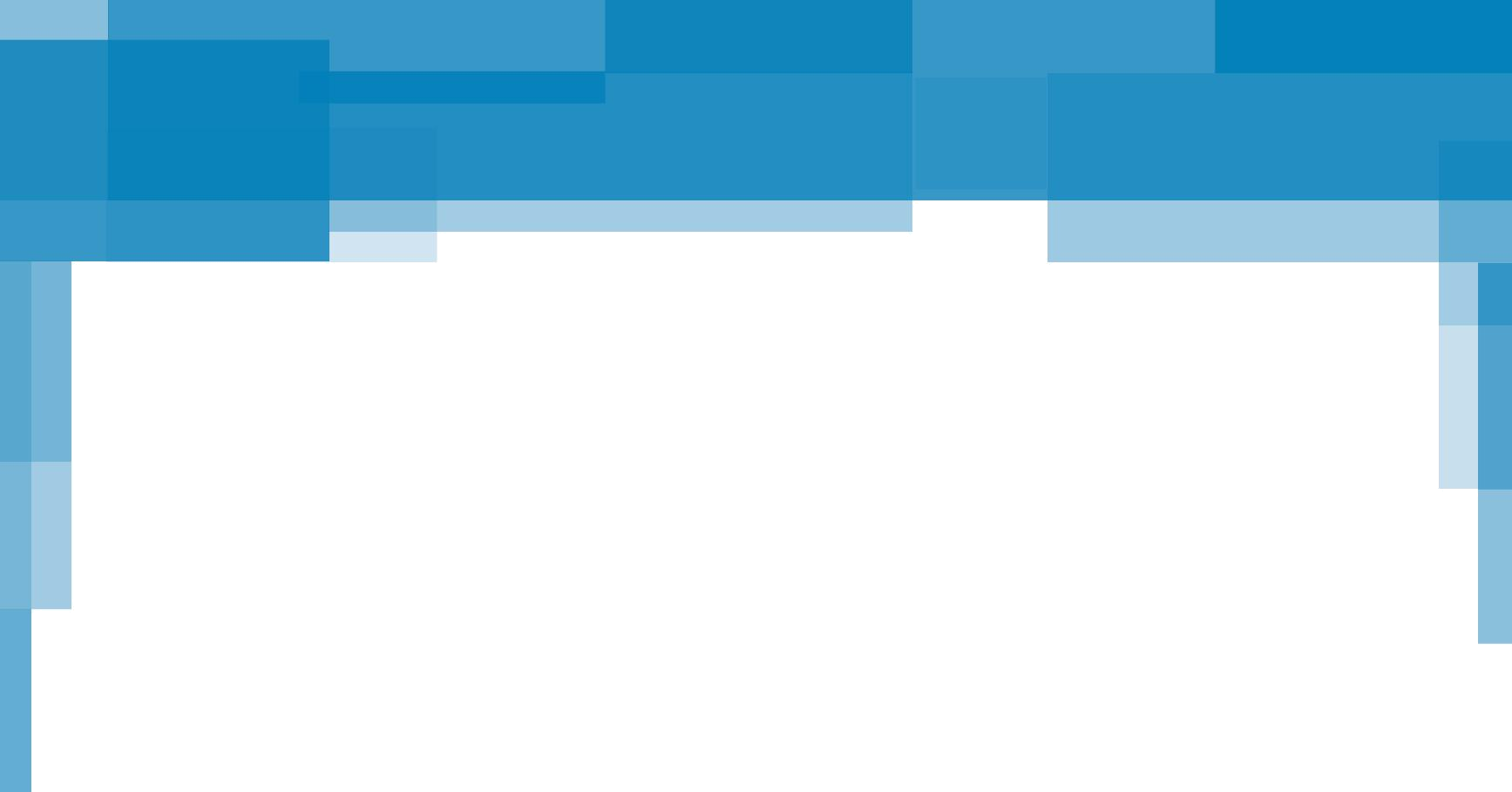 ФЕДЕРАЛЬНОГО РЕЕСТРА ИНВАЛИДОВ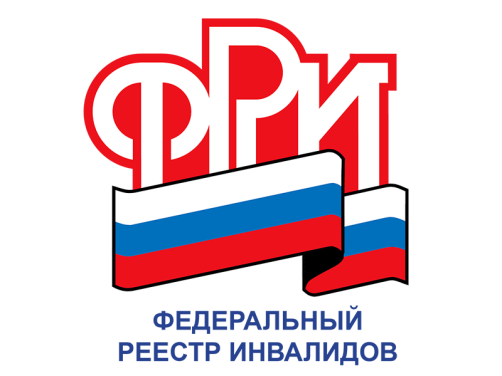 Федеральный реестр инвалидов - это крупная информационная система, которая содержит в себе наиболее полные сведения о каждом гражданине, признанном в установленном порядке инвалидом, в том числе ребенком-инвалидом.ЛИЧНЫЙ КАБИНЕТ ИНВАЛИДАДля граждан на базе данных ФГИС ФРИ разработан сайт sfri.ru. Первое, на что стоит обратить внимание на сайте гражданину с инвалидностью, - это Личный кабинет инвалида.ВОЗМОЖНОСТИ ЛИЧНОГО КАБИНЕТА ИНВАЛИДАобщие сведения об инвалидеиндивидуальная программа реабилитации или абилитации (ИПРА)сведения об исполнении мероприятий, рекомендованных в ИПРАпрограмма реабилитации инвалида, инвалидность которого наступила вследствие несчастного случая на производстве и профессионального заболевания (ПРП)сведения об исполнении мероприятий, рекомендованных в ПРПмеры социальной поддержкисведения об оказании медицинской помощиобразование и трудоустройствогосударственные и муниципальные услуги в электронном видеопросыКАК ПОЛУЧИТЬ ДОСТУП К ЛИЧНОМУ КАБИНЕТУ ИНВАЛИДА?Чтобы войти в Личный кабинет инвалида, необходимо зарегистрироваться и получить подтвержденную учетную запись в Единой системе идентификации и аутентификации (ЕСИА) на портале госуслуг www.gosuslugi.ru. Если гражданин уже зарегистрирован, при входе в Личный кабинет на сайте ФРИ ему необходимо использовать свои логин и пароль.Доступ к Личному кабинету инвалида могут также иметь законные представители детей-инвалидов. Это позволяет законному представителю получить всю необходимую информацию для реализации прав ребенка- инвалида, а также защиты его интересов.ЖИЗНЕННЫЕ СИТУАЦИИВ разделе «Жизненные ситуации» содержится перечень ответов на вопросы по актуальным для инвалидов повседневным ситуациям. К примеру, как оформить инвалидность или ежемесячную выплату, а также как найти работу и трудоустроиться.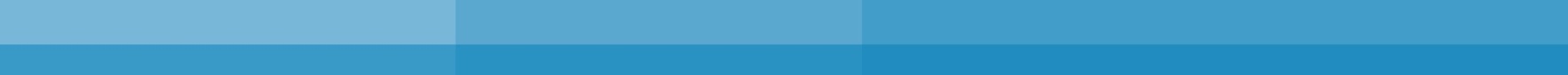 